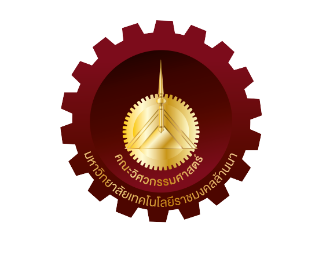 รายงานผลการพัฒนาตนเองคณะวิศวกรรมศาสตร์ ลำปางชื่อ-สกุล......................................................................................................................................................................ประเด็นการอบรม....................................................................................................................................................... ด้านการเรียนการสอน  ด้านการวิจัย  ด้านการบริการวิชาการ  ด้านอื่น ๆ ........................................ระยะเวลาการอบรม....................................................................................................................................................สถานที่อบรม...............................................................................................................................................................ผลที่ได้รับจากการอบรม................................................................................................................................................................................................................................................................................................................................................................................................................................................................................................................................................................................................................................................................................................................................................................................................................................................................................................................................................................................................................................................................................................................................................................................................................................................................................................................................................................................................................................................................................................................................................................................................................................................................................................................................................................................................................................................................................................................................................................................................................................................................................................................................................................................................................................................(...........................................................................)